Glacier Community Health Center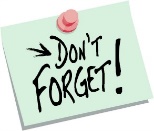 Application for Sliding Fee ProgramPlease complete the following:List your household members AND full dates of birth.Provide current gross income for the entire household.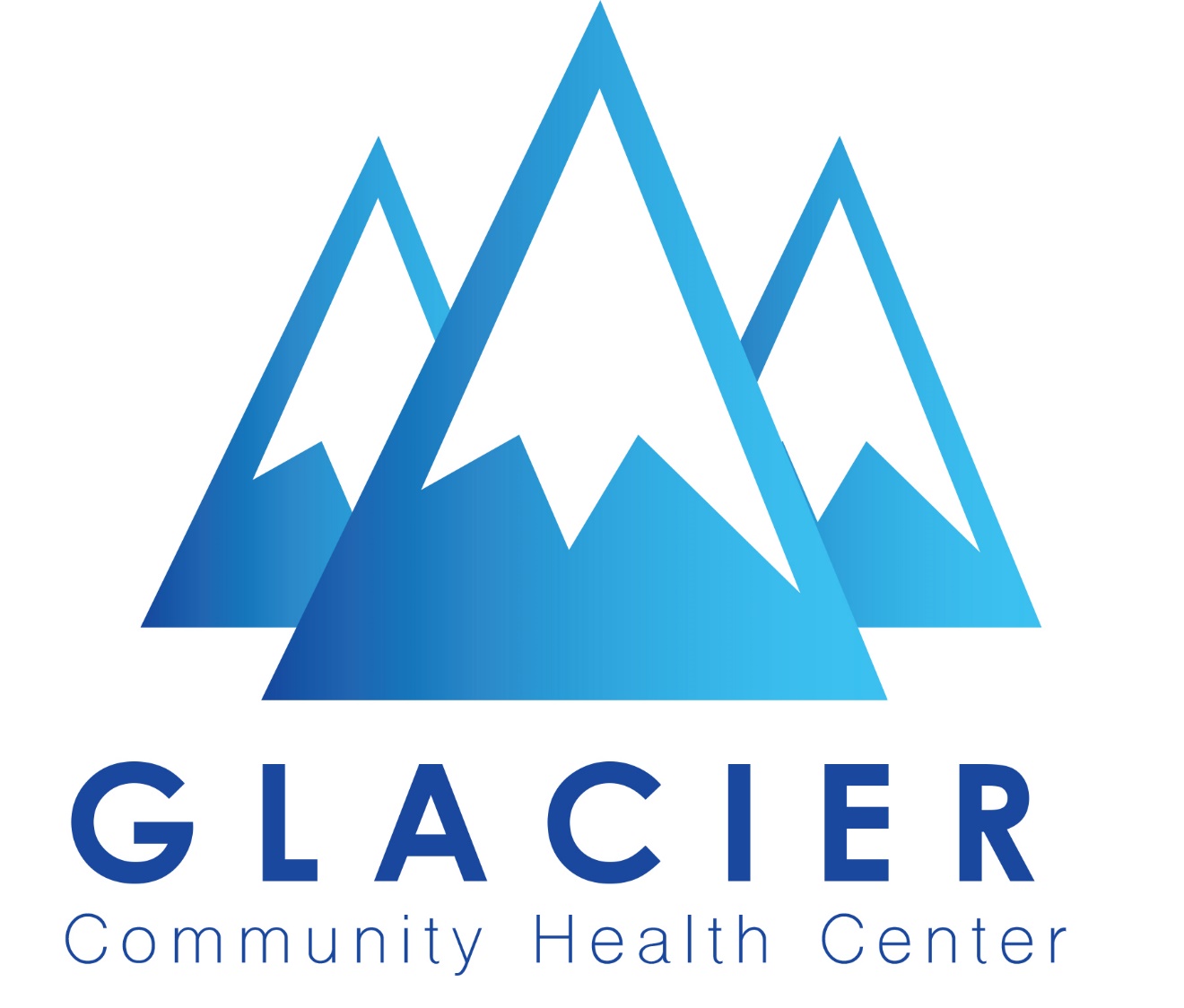 Supply proof of income for everyone in the household from one or more of the following:Current year 1040 tax form (include sched F for farming if applicable)Paycheck stubs for one full, recent month (preferably with year to date income provided)Office of Public Assistance benefit printout for TANF income, any Alimony award(not child support, not SNAP)Benefits for Enrolled Tribal MembersSocial Security – Current year award letter from Social Security (no bank statements)Ranch hands – if housing is provided, please note the value of rent and utilities that employer pays forTip Earners:  Enter the weekly amount you earn in tips      HERE: $____________Total Number of Household Members: 		Are you eligible to receive services at IHS?	   Yes____    No____This information is true and accurate to the best of my knowledge, under penalty of perjury. Signed 								  Date		ATTESTATION OF “NO INCOME” PAGEGlacier Community Health Center	Application for Sliding Fee Program Please Print Your Name:  _______________________Have you been on GCHC’s sliding fee before?       	YES	          NO 	If NO, sign page 1 and initial here_____.  Skip the rest of the page.If YES, did you sign that you had zero income?  		YES	          NO	IF NO, sign page 1 and initial here______.  Skip the rest of the page.If YES, please tell us a bit about your living situation. Circle all that apply to the household: 			SNAP			LIEAP (energy assistance)			Income based housing			Food Bank			WIC			Other:_______________Please take a moment to describe how you are getting by:______________________________________________________________________________________________________________________________________________________________________________________________________________________________________________________________________________________________________________________________________________________________________________________________________________________________________________________________________________________________________Thank you.  You will be notified by mail when your application has been fully processed or if more information is needed to complete your sliding fee application.Glacier Community Health Center, Inc406-873-5670Fax 873-2256#First & Last NamesRelation-shipBirth DateGross (before taxes)Household IncomeAverage # Hours Worked Each WeekType of IncomeChoose from the following:Earned WagesSelf-EmploymentUn-employmentTANFDisabilitySocial SecurityAlimonyOtherIs this year-round employment? I get paid on this schedule1Please print neatlySELF$YesNoIf no, how many months? _____WeeklyEvery other wk1st & 15thMonthlyOther2$YesNoIf no, how many months? _____WeeklyEvery other wk1st & 16thMonthlyOther345678